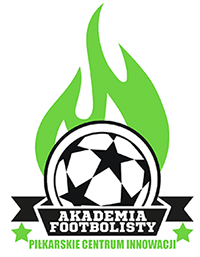 OŚWIADCZENIE RODZICA / OPIEKUNA O SPEŁNIENIU WYTYCZNYCH DLA RODZICA / OPIEKUNA*………………………..……………………………………………………………. Imię i nazwisko uczestnika / uczestniczki ………………………..……………………………………………………………. Imię i nazwisko rodzica / opiekuna ………………………..……………………………………………………………. Numer telefonu kontaktowego………………………..……………………………………………………………. Inny sposób szybkiego kontaktu email, messengerJa, jestem rodzicem / opiekunem ww. uczestnika / uczestniczki półkolonii piłkarskich i oświadczam, że spełnię warunki nakładane na rodziców / opiekunów uczestnika półkolonii w związku z pandemią koronawirusa: Zobowiązuję się do niezwłocznego – do 2 godzin – odbioru dziecka z półkolonii w przypadku wystąpienia u dziecka, którego jestem rodzicem / opiekunem niepokojących objawów choroby (podwyższona temperatura, kaszel, katar, duszności). Zaopatrzę uczestnika / uczestniczkę półkolonii w indywidualne osłony nosa i ust do użycia podczas pobytu na wypoczynku. Jeżeli wystąpi taka konieczność podczas trwania półkolonii, wyrażam zgodę na pomiar temperatury ciała uczestnika /uczestniczki przy pomocy termometru bezdotykowego przez trenera lub pracownika służb medycznych. ………………………..……………………………………………………………. Podpis rodzica / opiekuna, data 